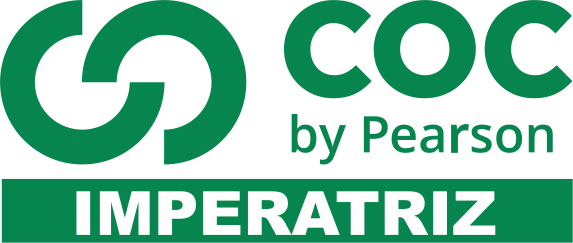 INSTRUÇÕES1 – Analisando a formação da democracia grega no século VI a.C., o historiador Ciro F. Cardoso afirma: Ao apoiar-se politicamente nas massas populares, em favor das quais tomava diversas medidas, [...] a tirania promoveu a configuração do demos, como força política mais estruturada do que o fora até então: ela significou, assim, a destruição, não dos aristocratas, mas da sociedade e do regime aristocrático mais ou menos exclusivo. CARDOSO, Ciro F. A cidade antiga. São Paulo: Ática, 1993. p. 31. Compare os direitos de cidadania e o exercício do voto na democracia ateniense da Antiguidade e nas sociedades democráticas ocidentais contemporâneas.2 – A democracia como regime de governo nunca teve tanto alcance como valor global como nos dias atuais, o que se pode perceber pelas pressões internacionais para a implantação e manutenção de regimes democráticos nos diferentes países do mundo. A defesa das instituições políticas, do Estado, da liberdade de expressão, da liberdade política, da tolerância religiosa e principalmente os direitos dos cidadãos ao voto são questões centrais para a democracia. Escreva sobre a recente experiência democrática brasileira.3 – Texto I A ação democrática consiste em todos tomarem parte do processo decisório sobre aquilo que terá consequência na vida de toda coletividade. GALLO, S. et al. Ética e cidadania.Caminhos da filosofia. Campinas: Papirus, 1997. Adaptado. Texto II É necessário que haja liberdade de expressão, fiscalização sobre órgãos governamentais e acesso por parte da população às informações trazidas a público pela imprensa. Disponível em: . Acesso em: 24 abr. 2010. Partindo da perspectiva de democracia apresentada no texto I, os meios de comunicação, de acordo com o texto II, assumem um papel relevante na sociedade por: a. orientarem os cidadãos na compra dos bens necessários à sua sobrevivência e bem-estar. b. fornecerem informações que fomentam o debate político na esfera pública. c. apresentarem aos cidadãos a versão oficial dos fatos. d. propiciarem o entretenimento, aspecto relevante para conscientização política. e. promoverem a unidade cultural, por meio das transmissões esportivas4 – A consolidação do regime democrático no Brasil contra os extremismos da esquerda e da direita exige ação enérgica e permanente no sentido do aprimoramento das instituições políticas e da realização de reformas corajosas no terreno econômico, financeiro e social. Mensagem programática da União Democrática Nacional (UDN), 1957. Os trabalhadores deverão exigir a constituição de um governo nacionalista e democrático, com participação dos trabalhadores para a realização das seguintes medidas: a) reforma bancária progressista; b) reforma agrária que extinga o latifúndio; c) regulamentação da lei de remessas de lucros. Manifesto do Comando Geral dos Trabalhadores (CGT), 1962. BONAVIDES, P.; AMARAL, R. Textos políticos da história do Brasil. Brasília: Senado Federal, 2002. Nos anos 1960, eram comuns as disputas pelo significado de termos usados no debate político, como democracia e reforma. Se, para os setores aglutinados em torno da UDN, as reformas deveriam assegurar o livre mercado, para aqueles organizados no CGT, elas deveriam resultar em: a. fim da intervenção estatal na economia. b. crescimento do setor de bens de consumo. c. controle do desenvolvimento industrial. d. atração de investimentos estrangeiros. e. limitação da propriedade privada.5 – O Estado brasileiro, no início do século XX, era oligárquico e patrimonial, tendo uma economia agrícola mercantil com base em uma sociedade de classes mal saída do escravismo. Como podemos definir o Estado brasileiro na atualidade?6 – A Constituição da República Federativa do Brasil, em seu artigo 14, apresenta formas de participação popular que transbordam os limites da escolha de membros dos poderes Executivo e Legislativo. São elas o plebiscito, o referendo e a iniciativa popular. Suas particularidades permitem que as classifiquemos como mecanismos de: a. democracia restritiva. b. democracia indireta. c. democracia autoritária. d. democracia direta.7 – Leia o texto a seguir. As instâncias do poder, que os cidadãos acreditavam terem instalado democraticamente, estão, sob o peso da crítica, em vias de perder sua identidade. A opinião não lhes confere mais o certificado de conformidade que a legitimidade deles exige. Jürgen Habermas [...] vê nessa situação ‘um problema de regulação’. A opinião pública, abalada em suas crenças mais firmes, não dá mais sua adesão às regulações que o direito constitucional ou, mais amplamente, o direito positivo do Estado formaliza. GOYARD-FABRE, Simone. O que é democracia? Tradução de BERLINER, Cláudia. São Paulo: Martins Fontes, 2003. p. 202-203.Com base no texto e nos conhecimentos sobre os Estados democráticos de direito na contemporaneidade, apresente uma alternativa que permita a garantia da democracia no mundo atual.8 – O processo de redemocratização do Brasil, na década de 1980, apresentou uma nova concepção de política, em que a sociedade civil organizada em movimentos sociais questionava o Estado, apontado como a esfera da repressão e da coerção. Evidenciava-se uma noção de cidadania ativa, em que os cidadãos não só deveriam ter apenas direitos, mas também o dever de participar efetivamente das decisões políticas. Com base no texto, responda à pergunta a seguir.Qual o significado dos novos movimentos sociais para a redemocratização do Brasil, na década de 1980?9 – Texto I O presidente do jornal de maior circulação do país destacava também os avanços econômicos obtidos naqueles vinte anos, mas, ao justificar sua adesão aos militares em 1964, deixava clara sua crença de que a intervenção fora imprescindível para a manutenção da democracia. Disponível em: . Adaptado. Texto II Nada pode ser colocado em compensação à perda das liberdades individuais. Não existe nada de bom quando se aceita uma solução autoritária. FICO, C. A educação e o golpe de 1964. Disponível em: . Acesso em: 4 abr. 2014. Adaptado. Embora enfatizem a defesa da democracia, as visões do movimento político-militar de 1964 divergem ao focarem, respectivamente: a. razões de Estado – soberania popular. b. ordenação do Estado – prerrogativas religiosas. c. imposição das Forças Armadas – deveres sociais. d. normatização do poder Judiciário — regras morais. e. contestação do sistema de governo – tradições culturais.10 – Leia o texto a seguir. O exercício da cidadania por cada membro da sociedade brasileira é uma precondição para fortalecer e consolidar as instituições democráticas em nosso país. Para a professora Maria Victória de Mesquita Benevides, tal discussão passa por dois temas relacionados: 1. o aperfeiçoamento dos direitos políticos do cidadão pela implementação de mecanismos de democracia direta, como referendo, plebiscito e iniciativa popular, acolhidos na nova Constituição; 2. a educação política do povo, como elemento indispensável – tornando-se causa e consequência – da democracia e da cidadania. BENEVIDES, Maria Victória de Mesquita. Cidadania e democracia. In: Revista Lua Nova, n. 33, ago. 1994. p. 5. De acordo com o texto, quais seriam os fundamentos de ação para reforçar a cultura política democrática no Brasil?11 – No que diz respeito aos regimes democrático e ditatorial, na sociedade capitalista, indique o que é próprio a cada um deles quanto aos seguintes aspectos: a. existência e funcionamento efetivo de um órgão de representação política (Parlamento). b. relação entre Executivo, Legislativo e Judiciário.12 – Na década de 1990, os movimentos sociais camponeses e as ONGs tiveram destaque, ao lado de outros sujeitos coletivos. Na sociedade brasileira, a ação dos movimentos sociais vem construindo lentamente um conjunto de práticas democráticas no interior das escolas, das comunidades, dos grupos organizados e na interface da sociedade civil com o Estado. O diálogo, o confronto e o conflito têm sido os motores no processo de construção democrática. SOUZA, M. A. Movimentos sociais no Brasil contemporâneo: participação e possibilidades das práticas democráticas. Disponível em: . Acesso em: 30 abr. 2010. Adaptado. Segundo o texto, os movimentos sociais contribuem para o processo de construção democrática, porque: a. determinam o papel do Estado nas transformações socioeconômicas. b. aumentam o clima de tensão social na sociedade civil. c. pressionam o Estado para o atendimento das demandas da sociedade. d. privilegiam determinadas parcelas da sociedade em detrimento das demais. e. propiciam a adoção de valores éticos pelos órgãos do Estado.13 – Democracia: governo no qual o povo toma as decisões importantes a respeito das políticas públicas, não de forma ocasional ou circunstancial, mas segundo princípios permanentes de legalidade. Dicionário Houaiss da Língua Portuguesa. Rio de Janeiro: Objetiva, 2007. O conceito de democracia apresentado se relaciona diretamente com a prática de: a. unidade sindical. b. socialização da riqueza. c. estabilidade constitucional. d. autodeterminação das minorias. e. eleições diretas.14 – Há, na prática democrática e nas ideias democráticas, uma profundidade e uma verdade muito maior e superior ao que a ideologia democrática percebe e deixa perceber. Dizemos que uma sociedade – e não um simples regime de governo – é democrática, quando, além de eleições, partidos políticos, divisão dos três poderes da república, respeito à vontade da maioria e das minorias, institui algo mais profundo, que é condição do próprio regime político, ou seja, quando institui direitos. CHAUI, Marilena. Convite à filosofia. São Paulo: Ática, 1995. p. 430. Adaptado. De acordo com o texto, qual o fundamento da prática democrática?15 – Nas democracias modernas, a cidadania se concretiza pelo acesso aos direitos constitucionais. Na sociedade brasileira, o texto da Constituição Federal de 1988 estende os direitos ao conjunto da população. Entretanto, na prática, a persistência de desigualdades revela a dificuldade de pleno acesso à cidadania por parte dos brasileiros. Analisando a sociedade inglesa, o sociólogo Theodore H. Marshall, em sua obra Cidadania, classe social e status (1967), parte da constatação de que a “cidadania” e o “sistema de classes capitalista” convivem (ainda que, algumas vezes, em conflito) e relaciona a “cidadania” com “direitos civis” (originários dos séculos XVII e XVIII), “direitos políticos” (do XIX) e “direitos sociais” (do XX). Marshall, assim, concebe a “cidadania” como um “status concedido” e os “direitos” como decorrentes de mudanças históricas da sociedade. Com base nas informações do enunciado e dos conhecimentos sobre a temática "direitos/cidadania", dê dois exemplos atuais para cada tipo de “direitos” (“civis”, “políticos” e “sociais”) segundo Theodore H. Marshall.16 - Embora os Estados Modernos tenham sido fundados sob os ideais de igualdade e liberdade, os direitos políticos foram, até o final do século XIX, praticamente uma exclusividade de letrados (voto de qualidade) e endinheirados (voto censitário). Quando nasce a democracia moderna, representativa, ela é inicialmente restrita. Os primeiros teóricos liberais dedicaram-se a criticar não apenas a democracia direta, mas também a extensão da democracia às massas populares. Ao longo daquele século, todavia, o movimento operário lutou pela extensão dos direitos políticos de livre associação e organização até então restritos, conquistando – exceto nos Estados Unidos da América – o sufrágio universal e a igualdade de voto apenas nos primeiros decênios do século XX. A partir daí, formas de participação política foram conquistadas e experimentadas. Considerando as formas de participação política direta e indireta: a. explique o que é participação política direta e indireta nas sociedades contemporâneas; b. dê um exemplo de participação política direta e um exemplo de participação política indireta conquistadas no século XX.Preencha o cabeçalho de forma legível e completa.A interpretação das questões faz parte da avaliação.Certifique-se de que, em cada questão, todo o desenvolvimento e as operações estejam explícitos, o não cumprimento do item anulará a questão.Utilize somente caneta de tinta azul ou preta. Prova feita a lápis não será corrigida e não terá direito à revisão.Serão anuladas as avaliações em que forem constatados: termos pejorativos ou desenhos inadequados.Procure cuidar da boa apresentação de sua prova (organização, clareza, letra legível).As respostas com rasuras e/ou líquido corretor não serão revisadas e nem aceitas.Não é permitido ter celulares e/ou objetos eletrônicos junto ao corpo, sobre a carteira ou com fácil acesso ao aluno durante a realização da avaliação, sob pena de sua anulação.Em caso de “cola” a prova será anulada e zerada imediatamente pelo professor ou fiscal de sala.